CHECKLISTE PAP RILKE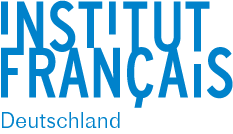 ÜBERSETZUNGSKOSTENZUSCHUSS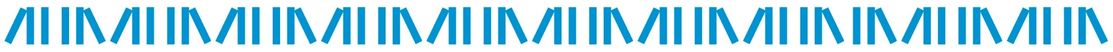 Antragsteller :inAdresse des VerlagsHöhe des angefragten Betrages(max. 50 % der gesamten Übersetzungskosten)Autor:inFranzösischer TitelFranzösischer VerlagDatum der ersten VeröffentlichungDeutscher TitelDeutscher VerlagName des/der Übersetzers/ÜbersetzerinVeröffentlichungsdatumSeitenanzahlAuflage (Ex.)AntragsbegründungAls Anlage hinzufügenÜbersetzungsprobe (max. 10 Seiten)Als Anlage hinzufügenAusgeglichener Budgetplan(Ausgaben=Einnahmen)Als Anlage hinzufügenÜbersetzungsvertragAls Anlage hinzufügenLizenzvertragAls Anlage hinzufügenZwei Belegexemplare der französischen Ausgabe*Als Anlage hinzufügenKopie des Kontoauszugs mit IBAN-BICAls Anlage hinzufügen